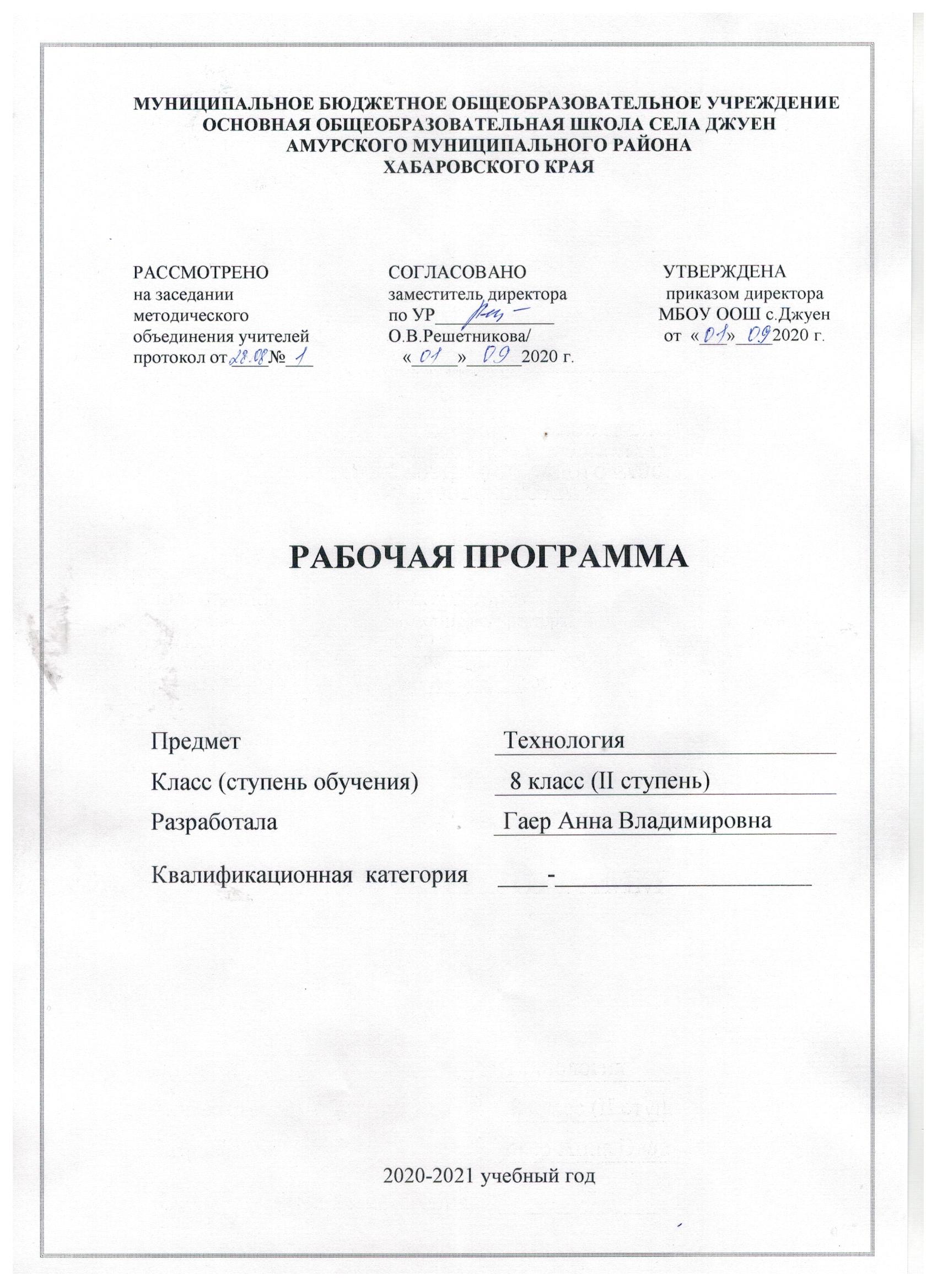 ПОЯСНИТЕЛЬНАЯ ЗАПИСКА          Рабочая  программа  основного  общего  образования  по  предмету  «Технология. Технологии  ведения  дома»  для  8-х  классов  составлена  на  основе  программы  основного общего  образования  «Технология»,  5-9  классы   .  Авторы  программы:  А,Т.Тищенко,  Н.В. Синица, В.Д. Симоненко.       Данная  рабочая  программа  составлена  на  основе  следующих  нормативных документах:1.  Федерального  государственного  образовательного  стандарта  основного  общего образования  (утвержден  приказом  Министерства  образования  и  науки  РФ  от 17.12.2010  г.  №  1897)  с  изменениями  и  дополнениями  (ФГОС  ООО)2.  Федерального  закона  Российской  Федерации  от  29.12.2012  г.  №  273-ФЗ  «Об образовании  в  Российской  Федерации»  с  изменениями  и дополнениями3.  Программы  основного  общего  образования  «Технология»  5-9  классы рекомендованной  Департаментом  общего  среднего  образования  Министерства образования  Российской  Федерации,  М.:Издательский  центр  «Вентана-Граф»,  2014 год. Авторы программы: А.Т. Тищенко, Н.В. Синица, В.Д. Симоненко.МЕСТО УЧЕБНОГО ПРЕДМЕТАС УЧЁТОМ УЧЕБНОГО ПЛАНА ШКОЛЫ               Учебный предмет «Технология» является необходимым компонентом общего образования школьников. Его содержание предоставляет обучающимся возможность войти в мир искусственной созданной людьми среды техники технологии, которая называется техносферой и является главной составляющей окружающей человека действительности. Согласно учебному плану общеобразовательного учреждения рабочая программа для 8 класса предусматривает обучение предмету «Технология» в объёме 1часа в неделю, 35 часов в год.ЛИЧНОСТНЫЕ, МЕТАПРЕДМЕТНЫЕ И ПРЕДМЕТНЫЕ РЕЗУЛЬТАТЫОСВОЕНИЯ ПРЕДМЕТА «ТЕХНОЛОГИЯ»       При изучении технологии в основной школе обеспечивается достижение личностных, метапредметных и предметных результатов.Личностные результаты освоения обучающимися предмета «Технология» в основной школе:- формирование целостного мировоззрения, соответствующего современному уровню развития науки и общественной практики; проявление познавательной активности в области предметной технологической деятельности;- формирование ответственного отношения к учению, готовности и способности обучающихся к саморазвитию и самообразованию на основе мотивации к обучению и позна-нию; овладение элементами организации умственного и физического труда;- самооценка умственных и физических способностей при трудовой деятельности в различных сферах с позиций будущей социализации;- развитие трудолюбия и ответственности за результаты своей деятельности; выражение желания учиться для удовлетворения перспективных потребностей;- осознанный выбор и по строение дальнейшей индивидуальной траектории образования на базе осознанного ориентирования в мире профессий и профессиональных предпочтений с учётом устойчивых познавательных интересов, а также на основе формирования уважительного отношения к труду;-становление самоопределения в выбранной сфере будущей профессиональной деятельности, планирование образовательной и профессиональной карьеры, осознание необходимости общественно полезного труда как условия безопасной и эффективной социализации;- формирование коммуникативной компетентности в общении и сотрудничестве со сверстниками; умение общаться при коллективном выполнении работ или проектов с учётом общности интересов и возможностей членов трудового коллектива;- проявление технико-технологического и экономического мышления при организации своей  деятельности;- самооценка готовности к предпринимательской деятельности в сфере технологий, к рациональному ведению домашнего хозяйства;- формирование основ экологи ческой куль туры, соответствующей современному уровню экологического мышления; бережное отношение к природным и хозяйственным ресурсам;- развитие эстетического сознания через освоение художе ственного наследия народов России и мира, творческой деятельности эстетического характера; -формирование индивидуально-личностных позиций учащихся. -становление самоопределения в выбранной сфере будущей профессиональной деятельности, осознание необходимости общественно полезного труда;-планирование образовательной и профессиональной карьеры;-диагностика результатов познавательно  –  трудовой деятельности по принятым критериям и показателям;Метапредметными результатами изучения курса «Технология» является формирование универсальных учебных действий (УУД): познавательных, регулятивных, коммуникативных. Метапредметные результаты освоения учащимися предмета «Технология» в основной школе:- самостоятельное определение цели своего обучения, по становка и формулировка для себя новых задач в учёбе и познавательной деятельности;алгоритмизированное планирование процесса познавательно-трудовой деятельности;- определение адекватных имеющимся организационным и материально-техническим условиям способов решения учебной или трудовой задачи на основе заданных алгоритмов;- комбинирование известных алгоритмов технического и технологического творчества в ситуациях, не предполагающих стандартного применения одного из них; - поиск новых решений возникшей технической или организационной проблемы;- выявление потребностей, проектирование и создание объектов, имеющих потребительную стоимость; - самостоятельная организация и выполнение различных творческих работ по созданию изделий и продуктов;- виртуальное и натурное моделирование технических объектов, продуктов итехнологических процессов; проявление инновационного подхода к решению учебных и практических задач в процессе моделирования изделия или технологического процесса;-осознанное использование речевых средств в соответствии с задачей коммуникации для выражения своих чувств, мыслей и потребностей; планирование и регуляция своей деятельности; подбор аргументов, формулирование выводов по обоснованию технико-технологического и организационного решения; отражение в устной или письменной форме результатов своей деятельности;- формирование и развитие компетентности в области использования информационно-коммуникационных технологий (ИКТ); выбор для решения познавательных и комму-никативных задач различных источников информации, включая энциклопедии, словари, интернет-ресурсы и другие базы данных;- организация учебного сотрудничества и совместной деятельности с учителем и сверстниками; согласование и координация совместной познавательно-трудовой деятельно-сти с другими её участниками; объективное оценивание вклада своей познавательно-трудовой деятельности в решение общих задач коллектива;- оценивание правильности выполнения учебной задачи, собственных возможностей её решения; диагностика результатов познавательно-трудовой деятельности по принятым критериям и показателям; обоснование путей и средств устранения ошибок или разрешения противоречий в выполняемых технологических процессах; - соблюдение норм и правил безопасности познавательно-трудовой деятельности и созидательного труда; соблюдение норм и правил культуры труда в соответствии с технологической культурой производства;- оценивание своей познавательно-трудовой деятельности с точки зрения нравственных, правовых норм, эстетических ценностей по принятым в обществе и коллективе требованиям и принципам;- формирование и развитие экологического мышления, умение применять его в познавательной, коммуникативной, социальной практике и профессиональной ориентации.-алгоритмизированное планирование процесса познавательно-трудовой деятельности;-использование  дополнительной  информации  при  проектировании  и  создании  объектов, имеющих личностную или общественно значимую потребительную стоимость;-согласование и координация совместной познавательно-трудовой деятельности с другими ее участникамиПредметные результаты освоения учащимися предмета «Технология» в основной школе:   в познавательной сфере:- осознание роли техники и технологий для прогрессивного развития общества; формирование целостного представления о техносфере, сущности технологической культуры и культуры труда; классификация видов и назначения методов получения и преобразования материалов, энергии, информации, природных объектов, а также соответствующих технологий промышленного производства; ориентация в имеющихся и возможных средствах и технологиях создания объектов труда;- практическое освоение обучающимися основ проектно-исследовательской деятельности; проведение наблюдений и экспериментов под руководством учителя; объяснение явле ний, процессов и связей, выявляемых в ходе исследований;- уяснение социальных и экологических последствий развития технологий промышленного и сельскохозяйственного производства, энергетики и транспорта; распознавание видов, назначения материалов, инструментов и оборудования, применяемого в технологических процессах; оценка технологических свойств сырья, материалов и областей их применения;- развитие умений применять технологии представления, преобразования и использования информации, оценивать возможности и области применения средств и инструментов ИКТ в современном производстве или сфере обслуживания, рациональное использование учебной и дополнительной технической и технологической информации для проектирования и создания объектов труда;- овладение средствами и формами графического отображения объектов или процессов, правилами выполнения графической документации, овладение методами чтения техни-ческой, технологической и инструктивной информации;- формирование умений устанавливать взаимосвязь знаний по разным учебным предметам для решения прикладных учебных задач; применение общенаучных знаний по предметам естественно-математического цикла в процессе подготовки и осуществления технологических процессов для обоснования и аргументации рациональности деятельности; применение элементов экономики при обосновании технологий и проектов; -  овладение алгоритмами и методами решения организационных и технико-технологических задач; овладение элементами научной организации труда, формами деятельности, соответствующими культуре труда и технологической культуре производства;   в трудовой сфере:- планирование технологического процесса и процесса труда; подбор материалов с учётом характера объекта труда и технологии; подбор инструментов, приспособлений и обо-рудования с учётом требований технологии и материально-энергетических ресурсов;- овладение методами учебно-исследовательской и проектной деятельности, решения творческих задач, моделирования, конструирования; проектирование последовательности операций и составление операционной карты работ;- выполнение технологических операций с соблюдением установленных норм, стандартов, ограничений; соблюдение трудовой и технологической дисциплины; соблюдение норм и правил безопасного труда, пожарной безопасности, правил санитарии и гигиены;- выбор средств и видов представления технической и технологической информации в соответствии с коммуникативной задачей, сферой и ситуацией общения;- контроль промежуточных и конечных результатов труда по установленным критериям и показателям с использованием контрольных и измерительных инструментов; выявление допущенных ошибок в процессе труда и обоснование способов их исправления;- документирование результатов труда и проектной деятельности; расчёт себестоимости продукта труда; примерная экономическая оценка возможной прибыли с учётом сло-жившейся ситуации на рынке товаров и услуг;  в мотивационной сфере:- оценивание своей способности к труду в конкретной предметной деятельности; осознание ответственности за качество результатов труда;согласование своих потребностей и требований с потребностями и требованиями других участников познавательно-трудовой деятельности;- формирование представлений о мире профессий, связанных с изучаемыми технологиями, их востребованности на рынке труда; направленное продвижение к выбору профиля технологической подготовки в старших классах полной средней школы или будущей профессии в учреждениях начального профессионального или среднего специального образования;- выраженная готовность к труду в сфере материального производства или сфере услуг; оценивание своей способности и готовности к предпринимательской деятельности;- стремление к экономии и бережливости в расходовании времени, материалов, денежных средств, труда; наличие экологической культуры при обосновании объекта труда и вы-полнении работ;   в эстетической сфере:- овладение методами эстетического оформления изделий, обеспечения сохранности продуктов труда, дизайнерского проектирования изделий; разработка варианта рекламы вы-полненного объекта или результата труда;- рациональное и эстетическое оснащение рабочего места с учётом требований эргономики и элементов научной организации труда; - умение выражать себя в доступных видах и формах художественно-прикладного творчества; художественное оформление объекта труда и оптимальное планирование работ;- рациональный выбор рабочего костюма и опрятное содержание рабочей одежды;- участие в оформлении класса и школы, озеленении пришкольного участка, стремление внести красоту в домашний быт;   в коммуникативной сфере:- практическое освоение умений, составляющих основу коммуникативной компетентности: действовать с учётом позиции другого и уметь согласовывать свои действия; устанавливать и поддерживать необходимые контакты с другими людьми; удовлетворительно владеть нормами и техникой общения; определять цели коммуникации, оценивать ситуацию, учитывать намерения и способы коммуникации партнёра, выбирать адекватные стратегии коммуникации;- установление рабочих отношений в группе для выполнения практической работы или проекта, эффективное сотрудничество и способствование эффективной кооперации; интегрирование в группу сверстников и построение продуктивного взаимодействия со сверстниками и учителями;- сравнение разных точек зрения перед принятием решения и осуществлением выбора; аргументирование своей точки зрения, отстаивание в споре своей позиции невраждебным для оппонентов образом;- адекватное использование речевых средств для решения различных коммуникативных задач; овладение устной и письменной речью; построение монологических контекстныхвысказываний; публичная презентация и защита проекта изделия, продукта труда или услуги;   в физиолого-психологической сфере:- развитие моторики и координации движений рук при работе с ручными инструментами и выполнении операций с помощью машин и механизмов; достижение необходимой точности движений при выполнении различных технологических операций; - соблюдение необходимой величины усилий, прилагаемых к инструментам, с учётом технологических требований;- сочетание образного и логического мышления в проектной деятельности.СОДЕРЖАНИЕ ПРЕДМЕТА.В содержании данного курса сквозной линией проходит экологическое воспитание и эстетическое развитие учащихся при оформлении различных изделий. При изучении всего курса у учащихся формируются устойчивые безопасные приемы труда.При изучении темы «Бюджет семьи» школьники учатся применять экономические знания на практике при ведении домашнего хозяйства.При изучении темы «Электротехника» учащиеся знакомятся с техническими возможностями современной бытовой техники, правилами ее подключения и грамотного использования.Тема «Современное производство и профессиональное самоопределение »   знакомит учащихся с миром профессий, связанных с изучаемыми технологиями, их востребованностью на рынке труда.При изучении темы «Технологии домашнего хозяйства» учащиеся знакомятся с приёмами ремонта оконных и дверныхблоков.      «Технология сельскохозяйственного производства» знакомит учащихся с технологией выращивания плодовых растений  своего региона. Правилами сбора и хранения плодов и ягод. Способами размножения плодовых растений.Все это позволяет реализовать современные взгляды на предназначение, структуру и содержание технологического образования.Тематическое планированиеВведение – 1 часТворческие проектные работы – 1 час3. Бюджет семьи- 4 часа4.Технологии домашнего хозяйства-2часа5. Электротехника – 11 часов.6. Современное производство и профессиональное  самоопределение – 8 часов7. Конструирование – 6 часов8.Резервное время – 1 часКАЛЕНДАРНО-ТЕМАТИЧЕСКОЕ ПЛАНИРОВАНИЕ
8 класс№ п/пДатаДатаТема урокаКол-во часов    Д/З№ п/ппланфактТема урокаКол-во часов    Д/ЗВведениеВведениеВведениеВведениеВведениеВведение103.09Введение.Правила поведения и безопасной работы в мастерской1Творческий проект – 1 часаТворческий проект – 1 часаТворческий проект – 1 часаТворческий проект – 1 часаТворческий проект – 1 часаТворческий проект – 1 часа210.09Проектирование как сфера профессиональной деятельности.1п1Бюджет семьи- 4 часаБюджет семьи- 4 часаБюджет семьи- 4 часаБюджет семьи- 4 часаБюджет семьи- 4 часаБюджет семьи- 4 часа317.09Способы выявления потребностей семьи.1п2424.09Технология построения семейного бюджета1п3501.10Технология совершения покупок.Способы защиты прав потребителей.1п4608.10Технология ведения бизнеса.1п5Технологии домашнего хозяйства-2часаТехнологии домашнего хозяйства-2часаТехнологии домашнего хозяйства-2часаТехнологии домашнего хозяйства-2часаТехнологии домашнего хозяйства-2часаТехнологии домашнего хозяйства-2часа715.10Инженерные коммуникации в доме.1п6822.10Системы водоснабжения и канализации: конструкция и элементы.1п7Электротехника – 11 часов.Электротехника – 11 часов.Электротехника – 11 часов.Электротехника – 11 часов.Электротехника – 11 часов.Электротехника – 11 часов.912.11Электрический ток и его использование.1п81019.11Электрические цепи.1п91126.11Потребители и источники электроэнергии.1п101203.12Электроизмерительные приборы.1п111310.12Организация рабочего места для электромонтажных работ.1п121417.12Электрические провода.1п131524.12Монтаж электрической цепи.Творческий проект «Разработка плаката по электробезопасности»1п141614.01Электроосветительные приборы.1п151721.01Бытовые электронагревательные приборы1п161828.01Цифровые приборы.Творческий проект «Дом будущего»1п17Современное производство и профессиональное  самоопределение – 8 часовСовременное производство и профессиональное  самоопределение – 8 часовСовременное производство и профессиональное  самоопределение – 8 часовСовременное производство и профессиональное  самоопределение – 8 часовСовременное производство и профессиональное  самоопределение – 8 часовСовременное производство и профессиональное  самоопределение – 8 часов1904.02Профессиональное образование.1п1820-2111.0218.02Внутренний мир человека и профессиональное самоопределение2п1922-2325.0204.03Роль темперамента и характера в профессиональном самоопределении.2п202411.03Психические процессы, важные для профессионального самоопределения.1п2125-2618.0301.04Мотивы выбора профессии.Профессиональная пригодность. Профессиональная проба.Творческий проект «Мой профессиональный выбор»2п22Конструирование - 6 часовКонструирование - 6 часовКонструирование - 6 часовКонструирование - 6 часовКонструирование - 6 часовКонструирование - 6 часов2708.04Конструирование12815.04Конструирование12922.04Конструирование13029.04Конструирование13106.05Конструирование13213.05Конструирование1 333420.0527.05Резервное время1